Аналитическая справка по итогам проведения  проверочной работы (читательская грамотность)8 класс2022 г.Введение   Особенностью современного образования является его ориентация на развитие личности учащегося, на достижение таких образовательных результатов, которые помогут вырабатывать эффективные жизненные стратегии, принимать верные решения в различных сферах человеческой деятельности, общения и социальных отношений.    На основании приказа Министерства образования и науки Забайкальского края от 17.09.2021 г. № 881 «Об утверждении графика проведения региональных оценочных процедур в общеобразовательных организациях Забайкальского края в 2021/2022 учебном году», в соответствии с Порядком проведения региональных процедур независимой оценки качества подготовки обучающихся, утвержденным приказом ГУ «КЦОКО Забайкальского края» от 28.07.2021 г. № 4  14 декабря 2021 г.  в  ОО Кыринского района  проводилась региональная проверочная работа по определению уровня читательской грамотности у восьмиклассников.    Цель - оценить, насколько восьмиклассники умеют читать и понимать разные тексты, интерпретировать их, извлекать информацию из текстов, сопоставлять еѐ и делать выводы.  Задача - выявление затруднений и дефицитов учащихся, возникающих в процессе решения задач на оценку читательской грамотности   Проверочная работа проходила с соблюдением всех норм Порядка проведения региональных процедур: в каждой аудитории, в которой находились участники, присутствовали организатор и независимый/ общественный наблюдатель. Проверка работ осуществлялась учителями образовательной организации строго по критериям оценивания.    В практике международного мониторинга читательской грамотности принято различать три основных читательских умения:     1) Найти и извлечь (сообщение или информацию);     2) Интегрировать	и интерпретировать	(связывать  и толковать сообщение);  3)  Осмыслить и оценить (сообщение).   Выполняя первое действие, учащийся концентрируется, прежде всего, на   отдельных фрагментах информации текста. Выполняя второе действие, учащийся соединяет эти фрагменты в общую картину. Выполняя третье действие, учащийся соотносит сообщение текста с внетекстовой информацией (рис.1).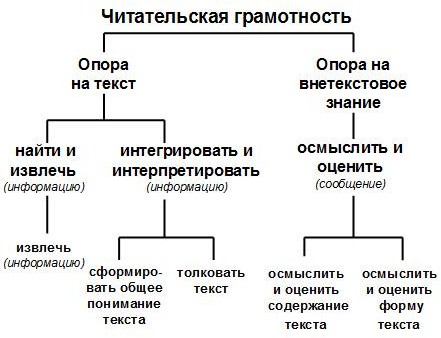      Проверочная работа состояла из нескольких текстов и заданий, связанных с информацией, представленной в текстах. Выполнение работы предполагало чтение и понимание предложенных текстов и на их основе выполнение заданий с привлечением знаний, полученных при изучении разных предметов. При ответе на одни задания необходимо было выбрать из предложенных вариантов один или несколько ответов, в других требовалось дать краткий или развернутый ответ.    В работе оценивалась сформированность трех групп умений:группа: Находить и извлекать (сообщение или информацию);группа:	Интегрировать	и	интерпретировать	(связывать	и	толковать сообщение);группа: Осмысливать и оценивать (сообщение).    Задания с выбором ответа (ВО) или с кратким ответом (КО) оцениваются от 1 до 5 баллов в соответствии с критериями оценивания (Табл. 1).Примерное распределение заданий по проверяемым умениям представлено в таблице 1.Задания различаются по уровню сложности. Вариант включает   простые задания (с низким уровнем сложности), задания средней сложности, а также более сложные задания(повышенный и высокий уровень). Таблица 2Распределение заданий по уровню сложности   Время выполнения диагностической работы составляло 90 минут(45+45) с перерывом 10 минут. Максимальное количество баллов, которое может набрать участник, выполнив все задания,  – 20.     По результатам выполнения диагностической работы на основе суммарного балла, полученного учащимся за выполнение всех заданий, определяется уровень сформированности читательской грамотности:                                                                                                                                         Таблица 3 В проверочной работе участвовало   120  человек из 12 общеобразовательных организаций  Кыринского района,  реализующих основное общее образование.                                                                                Таблица 4.Результаты участников по уровням      Результаты участников свидетельствуют о том, что большинство выполнили работу на среднем 44,2% (край -37,8%) и повышенном уровне 37,5% (край -34,7%). Низкую сформированность читательских умений продемонстрировали 5% восьмиклассников из Кыринской  и  В –Ульхунской СОШ  (край -18,4% ). Обучающихся не набравших  ни одного балла нет (в крае 33 обучающихся).  Высокий уровень читательской грамотности продемонстрировали 13,3%  (край-9,1%) участников Кыринской СОШ,Билютуйской СОШ ,Алтанской СОШ,Мангутской СОШ,У-Партионской ООШ и Хапчерангинской ООШ. Максимальный балл за работу  не набрал никто.  Анализ распределения первичных баллов  свидетельствуют о том, что наибольший процент (11%) участников набрали 10 баллов,12 баллов набрали 10% участников  из 20 возможных. Таблица 5.      Средний процент выполнения заданий (табл.5 ) по Кыринскому району  составил 42,8 % (в крае-39,7%): минимальное значение 42,5 (задание 8), максимальное – 89,4% (задание 6). В разрезе  образовательных организаций  значительно высокий показатель среднего % выполнения в У-Партионской ООШ  (91,6%) ,Мангутской СОШ (79%),М-Павловской СОШ (70%) ,что может свидетельствовать о факте необъективности в этих ОО.  Результаты выполнения по заданиям проверочной работы (табл.5) показали, что восьмиклассники лучше справились с 1  и 7 заданиями , продемонстрировав умение находить и извлекать.  Эти задания  относятся к низкому уровню сложности  и заданием 6  (умение осмысливать и оценивать информации ),относящемуся  к повышенному уровню сложности.  Самыми  сложными заданиями для ребят оказались:     задание 5 (умение интегрировать и интерпретировать информацию) – справились 42,6% обучающихся, хотя 5 задание – низкого уровня сложности,  8 задание (42,5%, в крае -34%) (умение находить, извлекать и интерпретировать  нужную информацию – работа с маршрутами КБЖД), а также  трудным оказалось  задание 9 ,которое проверяло логические умения школьников и умения работать со схемами/картами. Задания  8 и 9 – высокого уровня сложности. Затруднение вызвало и задание №10 (оценка – умение оценивать и осмысливать содержание и форму текста с собственной точки зрения ). Задание 10 проверяло практические навыки участников: необходимо было из списка дел подготовки к путешествию, основываясь на отзывах об этом путешествии, выбрать правильные и объяснить их выбор. С этим заданием справились 56,5% (в крае-19%) восьмиклассников, что свидетельствует о недостаточном  уровне функциональных (житейских) компетенций.   Выводы:    Проведенная диагностика читательской грамотности  позволила  объективно оценить уровень достижения обучающимися проверяемых умений.  Результаты выполнения диагностической работы показывают, что наиболее успешно обучающиеся справляются с заданиями, проверяющими умения выявлять информацию .Но и при  выполнении  этих заданий, в которых требовалось найти информацию, заданную в явном виде, учащихся допускают ошибки ,которые  связаны в первую очередь с несформированностью  умения внимательно (вдумчиво) читать текст и постоянно обращаться к тексту в поисках ответа на заданный вопрос. Это главная  трудность при выполнении заданий по читательской грамотности .  По итогам диагностики отмечаются дефициты в выполнении заданий, требующих давать оценку проблемы, интерпретировать, рассуждать, анализировать и оценивать содержание текста. Это   связано с недостаточно сформированными умениями выделять главное, определять тему (проблему) текста, устанавливать причинно-следственные связи между единицами информации в тексте, письменно высказывать свои оценочные суждения и аргументировать их. Самые низкие результаты связаны с умением применять полученных знаний в лично значимой ситуации.  Ошибки при выполнении заданий на применение информации заключаются в том, что учащиеся не умеют «читать» информацию, представленную в виде графика (таблицы/схемы), для решения учебных и практико-ориентированных задач, которые могут строиться как на материале учебных предметов, так и на практических ситуациях, встречающихся в жизни обучающегося и имеющих для него значение (путешествие, исторические памятники, интересные места, бытовые практико-ориентированные ситуации, социальное окружение и др.) Выявлены и педагогические проблемы: педагоги не различают способы проверки и способы формирования ЧГ.Рекомендации:1. Учителям русского языка:    Проанализировать результаты диагностической работы ,определить причины недостаточного уровня овладения учащимися определенных групп умений .2. Зам. директоров по УВР запланировать расширенные  заседания методических объединений учителей гуманитарного и естественно-математического циклов с целью рассмотрения эффективных методик формирования и развития метапредметных умений и согласования различных видов деятельности учащихся (в том числе учебно-исследовательскую и деятельность) и объединения  усилий по их формированию  для обеспечения как горизонтальной (в рамках работы учителей различных предметов, преподающих в одном классе), так и вертикальной (на ступенях начальной и основной школы) преемственности в формировании  функциональной грамотности ;3. Рекомендовать учителям  внести коррективы в планирование и содержание занятий на основе анализа результатов  диагностики и :    - включать задания, для выполнения которых требуется не столько вычленить информацию, заданную в явном виде, сколько интерпретировать, преобразовать, оценивать,     - организовывать текстовую деятельность учащихся на основе заданий, требующих аргументировано, связно, логично, последовательно отвечать на вопрос, используя информацию исходного текста,     -уделять особое внимание обогащению словарного запаса учащихся, формированию умений определять лексическое значение незнакомого слова (термина) не только по справочной литературе, но и на основе контекста,    - использовать задания, построенные на сопоставлении информации из нескольких источников,     -формировать критический взгляд на достоверность информации,     -использовать тексты различных видов, в том числе схемы, таблицы, графики, учить работать с затекстовой информацией (сноски, приложения и т. д.),    -включать текстовую деятельность в урок на предметах  как обязательную составную часть образовательного процесса,    -практиковать создание письменных текстов различных стилей и типов на основе метапредметного подхода и межпредметных связей с литературой, историей, обществознанием, иностранным языком (командная корректировка тематического планирования);    - формировать навык «переноса» умений практической грамотности в собственную речь;   - обучать различным видам чтения.      3. Включить в план ВШК на текущий учебный год тематический контроль по направлениям: «Формирование и совершенствование метапредметных умений учащихся на уроках», «Формирование читательской грамотности на уроках разных предметов».В рамках внутришкольного контроля качества образования обратить внимание на технологии, которые помогают реализовать системно-деятельностный подход в обучении и обеспечивают положительную динамику в формировании универсальных учебных действий, в частности, функциональной грамотности.4.В конце учебного года провести итоговую  диагностику с целью получения информации о динамике успешности обучения (апрель); использовать результаты  диагностики для выстраивания индивидуальных траекторий обучения и развития обучающихся (в течение года). Дементьева И.Г.4.02.2022г.№Контролируемое УУДТип задания       Уровень сложности     Балл1Нах       Находить и извлекать (сообщение или информацию).       ВО	Н2	 22Находить и извлекать (сообщение или информацию).КОК    КОССС2223Находить и извлекать (сообщение или информацию).КОК    КОСС111	1	14Находить и извлекать (сообщение или информацию).ВО В      ВОС С	          С115Интегрировать и интерпретировать (связывать и толковать сообщение) ВО В       ВОНН116               Находить и извлекать (сообщение или информацию). Осмысливать и оценивать (сообщение).          ВОПП5557На           Находить и извлекать (сообщение или информацию).КО           КОНН228На           Находить  и извлекать (сообщение или информацию). Осмысливать и оценивать (сообщение). Интегрировать и интерпретировать (связывать и толковать сообщение)ВО и    ВО и ОВВ229Нах     Находить  и извлекать (сообщение или информацию). Интегрировать и интерпретировать (связывать и толковать сообщение)ВО и    ВО и ОВВ2210Осмы Осмысливать и оценивать (сообщение).ВО и    ВО и ОС	         С2	          2Уровень сложностиЧисло заданий в работеНизкий3(1,5,7)Средний4(3,2,4,10)Повышенный 1(6)Высокий 2(8,9)Итого10УровеньВариант 1Низкий0-7 балловСредний8-11 балловПовышенный12-15 балловВысокий16-20 балловШкола Низкий Средний Повышенный Высокий МБОУ»Кыринска СОШ» ( 44 уч)519173МБОУ«Билютуйская СОШ» ( 8 уч)-5-3МБОУ «Алтанская СОШ» ( 7 уч)-331МБОУ «Мангутская СОШ»(22)-7132МБОУ Любавинская СОШ»(5уч.)-41-МБОУ «В-Ульхунская СОШ» (10уч.)154-МБОУ «Гаванская ООШ» (2 уч.)-2--МБОУ «Мордойская  ООШ» (6уч.)-51-МБОУ «У-Партионская ООШ» (6 уч.)--24МБОУ «М-Павловская СОШ»(1 уч.)-1	--МБОУ «Тарбальджейская  ООШ»(3 уч.)-21-МБОУ «Хапчерангинская ООШ»(6уч.)--33ИТОГО:  1206(5%)53(44,%)45(37,5%)16(13,3%)№задания Проверяемые универсальные учебные действияУровеньМакс.баллАнализ выполнения  в процентном отношенииАнализ выполнения  в процентном отношенииАнализ выполнения  в процентном отношенииАнализ выполнения  в процентном отношенииАнализ выполнения  в процентном отношенииАнализ выполнения  в процентном отношенииАнализ выполнения  в процентном отношенииАнализ выполнения  в процентном отношенииАнализ выполнения  в процентном отношенииАнализ выполнения  в процентном отношенииАнализ выполнения  в процентном отношенииАнализ выполнения  в процентном отношенииОбщий  показателькраевой  показатель№задания Проверяемые универсальные учебные действияУровеньМакс.баллКыринская СОШБилютуйскаяСОШАлтанская СОШМангутскаяСОШЛюбавинская СОШВ-УльхунскаяСОШГаванская ООШМорДойская ООШТарбалджейская ООШМ-ПавловскаяСОШХапчерангинкая ООШУ-Партионская ООШОбщий  показателькраевой  показатель44	87225102631311.Нах     Находить и извлекать (сообщение или информацию).Н2848110054,58090501006710083,310082,450,8 %2.Находить и извлекать (сообщение или информацию).КОКССС22270,55085,710080705066,610010010083,379,763,53Находить и извлекать (сообщение или информацию).КОКСС1111	1	86,487,585,772,76080505067501005069,9694Находить и извлекать (сообщение или информацию).ВО В      СС С	            11595962,528,61006030033,6335083,310053,347,75Интегрировать и интерпретировать (связывать и толковать сообщение) ВО В       НН113412,510054,540205033,63350335042,644,36               Находить и извлекать (сообщение или информацию). Осмысливать и оценивать (сообщение).ВО В  ППП55510082,5100100100100501004010010010089,417,57На           Находить и извлекать (сообщение или информацию).КО        НН2284,168,71001008080501001005010083,38356,88На           Находить  и извлекать (сообщение или информацию). Осмысливать и оценивать (сообщение). Интегрировать и интерпретировать (связывать и толковать сообщение)ВО и    ВВ2238,75014,363,60505050010083,310042,518,39Нах     Находить  и извлекать (сообщение или информацию). Интегрировать и интерпретировать (связывать и толковать сообщение)ВО и    ВВ2222,843,7010002050005066,610037,810,510Осмы Осмысливать и оценивать (сообщение).ВО и    СС	        22	      66   3157,145,525705050335010010056,519Сред    Средний  % выполнения заданий Сред    Средний  % выполнения заданий 64,66  64,656,967,47952,553,84558,447,37088,391,642,839,7